SEMINÁŘ EKONOMICKÝCH MOZKŮ  				  8. ROČNÍK 	          	2021/2022ZADÁNÍ 1. série 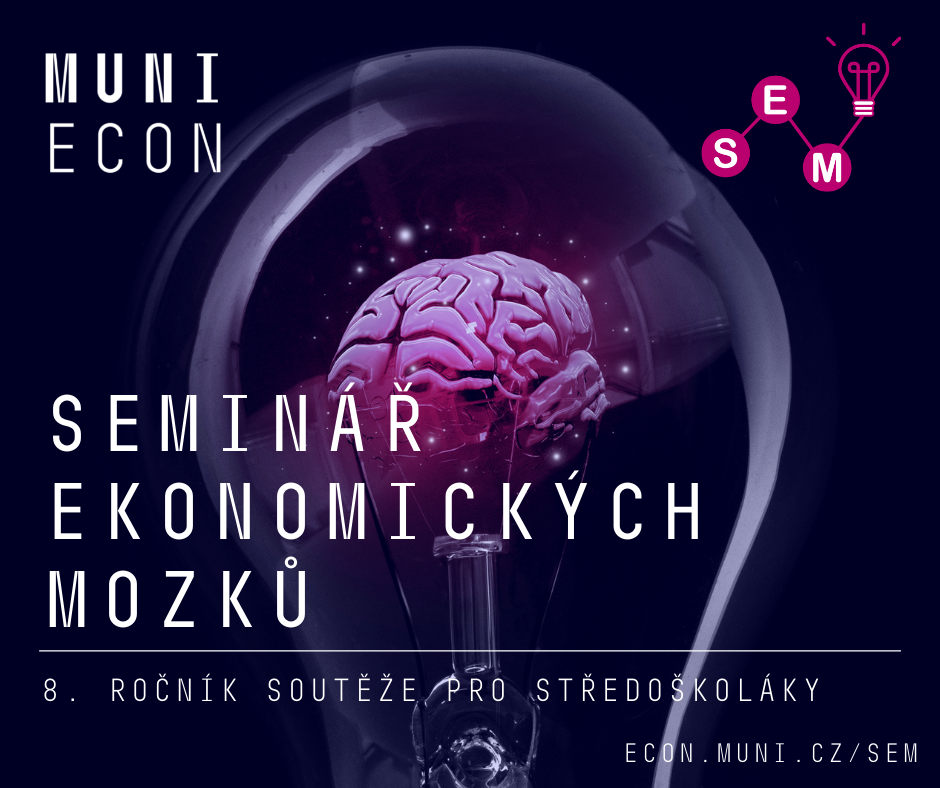 1. série termín odevzdání: 14. listopadu 2021 Návod 	na 	odevzdání: 	Řešení nám pošlete do ISu dle instrukcí v registraci. Po levé straně naleznete záložku „Student“. V ní budete schopni najít záložku „studijní materiály“ a v ní složku „odevzdávárny“. Po jejím otevření už uvidíte složku s číslem série a v ní složky s označením čísla příkladu. Vkládejte tedy každý příklad zvlášť do příslušné složky. Důležité: Prosím uvádějte u příkladu hlavičku – jméno, škola, třída, číslo série a číslo příkladu. A zároveň soubor pojmenujte alespoň svým příjmením!  Vzor řešení naleznete zde:  (https://is.muni.cz/do/econ/soubory/aktivity/sem/Vzor_reseni.pdf), tak jej prosím dodržujte.  Nenechávej vše na poslední možný den. Připomínáme, že na odevzdání máš čas do 14. 11. 2021 včetně a že vyžadujeme odevzdávání přesně podle informací uvedených na webu (http://www.econ.muni.cz/uchazeci-ostudium/proc-studovat-na-esf/projekty-prostudenty-strednichskol/seminar-ekonomickych-mozku/informace). Přejeme při řešení hodně štěstí a těšíme se na tvé odpovědi i účast v další sérii. Tým SEM (Dáda, Soňa, Honza, Peter) 😊 Příklad 1.Nabídka a poptávka na trhu s knihami mají následující tvar:Nabídka: QS=5PS-300Poptávka: QD=4500-10PDDefinujte nabídku a poptávku po statku a určete, jaký mají obvykle tvar.Rovnováha na trhu nastává, pokud se nabízené a poptávané množství rovnají, tj. QS=QD a zároveň PS=PD.Vypočítejte rovnováhu na trhu s knihami a určete rovnovážné množství a cenu.Zakreslete nabídku knih, poptávku po knihách i rovnováhu z předchozího úkolu do grafu, popište osy i významné body. Pozor! Množství (Q) se zakresluje na x-ovou osu, cena (P) na y-ovou osu.Zdůvodněte, proč v různých knihkupectvích stojí knihy různou cenu, a ne všude stejnou, rovnovážnou cenu. Příklad 2.Jste CEO v relativně nové společnosti, který jste před pár lety založili. Vaší společnosti se daří skvěle, avšak nemáte dostatečné množství finančních prostředků na rozsáhlejší růst vaší firmy. Tyto prostředky si nechcete půjčit od banky, nýbrž od individuálních investorů, jen nevíte, kde tyto investory hledat. Najednou k vám přišel kamarád, který vám sdělil, že se pořádá akce, kde jednotlivci představují firmy pomocí krátké mluvené prezentace potencionálním investorům. A to vás přesně v tomto úkolu čeká: Vytvořte a na videu odprezentujte krátkou prezentaci na pár slide snímků maximálně na 7 slideů časově na minimálně 1:30 až max. 2:00 minuty, kde představíte svoji firmu a vizi (projekt), na kterou/na který právě hledáte finanční prostředky. Kreativitě se meze nekladou. Potencionální investoři budou členové týmu SEM, kteří budou hodnotit, zda by vám finanční prostředky vypůjčili, či nikoliv. Vybrat si můžete jednu ze tří různých typů společností:společnost, která produkuje lyže a snowboardyspolečnost, která nabízí náhražky masaspolečnost, která dováží kávu z jižní Ameriky Co je to vůbec Elevator pitch?Stručný text, ve kterém je shrnuto představení hlavní náplně firmy, její zaměření, obchodní model a unikátní přínosy. Název elevator pitch vychází z formy rychle, poutavě a srozumitelně představit podnikatelský záměr, resp. značku a její hodnoty důležité osobě cestou ve výtahu.Inspirovat se můžete zde:https://www.youtube.com/watch?v=i6O98o2FRHw&t=43shttps://www.youtube.com/watch?v=pRqc3XZNu3c&t=4342s (od 1:05 hod. do 1:30)Následující otázky vám mohou pomoci k přípravě následující prezentace:Co společnost dělá, v jakém sektoru se pohybuje?Jaká je historie podniku, kdo je vlastník?Kde se společnost nachází? Je pouze v ČR?Jak si daná společnost vede v porovnání s konkurencí? V čem má oproti konkurenci výhody, co nabízí „navíc“?Jak moc je společnost úspěšná? (například počet prodaných výrobků, působnost v xy evropských zemích, obrat nad 10 mil. Kč ročně atd..)Jaké jsou vize společnosti na dalších 5 let. K čemu přesně případné finanční prostředky od investorů použijete? Jakou očekáváte výnosnost?Co se bude u tohoto úkolu hodnotit mimo jiné:struktura prezentacevzhled a formální náležitosti prezentace (vyvarovat se základních chyb jako například mít tmavou barvu písma na tmavém pozadí, mnoho textu atd.)časový rámec (min 1:30 až 2:00 minuty)jazyková správnost (bez gramatických chyb)přednes (intonace, správná výslovnost)Způsoby provedení: Je možné video natočit spolu s prezentací a to tak, že provedete call na teamsech, nebo na zoomu, kde budete sdílet obrazovku a uděláte záznam callu. Také je možné, že se natočíte na telefon a prezentaci pošlete oděleně do stejné složky v IS systému.Příklad 3.Ekonomové se často nezajímají o ekonomiku jen jako celek, ale dívají se i na jednotlivé konkrétní podniky. Z tohoto důvodu si vyzkoušíme aplikovat ekonomické poznatky na konkrétní podnik, a to na AGROSORT PODIVÍN s.r.o. K tomu, abychom mohli analyzovat tuto firmu je potřebné získat i její finanční výsledky. Podniky v České republice mají jako zákonnou povinnost je zveřejňovat, my jsme vám tento výkaz připravili a můžete si tento excelový soubor stáhnout zde:https://www.econ.muni.cz/spoluprace/spoluprace-se-ss/seminar-ekonomickych-mozku (v záložce zadání)Na začátek si představíme některé základní pojmy, které následně budou vaší úlohou spočítat pro tento podnik. Zkuste vlastními slovy popsat, co reprezentují tyto pojmy a zkratky:RozvahaVýsledovkaROAROEROSVK/ALikviditaJelikož už jsme získali lepší představu, co znamenají jednotlivé zkratky, tak následujícím úkolem bude spočítat tyto ukazatele pro podnik Agrosort Podivín s. r. o. a to konkrétně: ROA, ROE, ROS, VK/A, Likviditu (u likvidity můžete spočítat jakoukoliv, ale je potřebné, jakou likviditu zrovna počítáte.) Zde je potřeba uvést celý postup řešení.Také je potřebné, abyste uměli informace o společnosti bez problému dohledat na internetu, proto dalším úkolem bude zjistit IČO tohoto podniku, tedy AGROSORT PODIVÍN s.r.o.Bonusová úloha:Víte, jaký by měl být ideální stav VK/A? Napište, jaký je tedy ideální stav a svojí odpověď zdůvodněte.Příklad 4.NFT - boom dnešní doby, který bouří konzervativce, víří debaty od twitteru až po reddit. A pro některé je to “Cesta, jak se dostat ze svých problémů!” Nebo do nich ještě více spadnout.Začneme otázkami:Vlastními slovy popište, co je “NFT”Kterou technologii využívá a jak jednoduše funguje? Kde se dá koupit NFT? Odkaz na marketplacePřiložte příklad NFT, co vás zaujalo. Odkaz + cenaNapište tři výhody oproti klasickému investování do uměníNapište tři nevýhody, se kterými se NFT potýkáU technologií ještě zůstaneme. Nárůst popularity kryptoměn a obecně technologie blockchainu je výzvou pro státy, které neví, jak se k nim pořádně postavit. Jak po finanční, tak po legální stránce. Vyberte si 3 státy a popište, jak se postavily ke kryptoměnám. Pozitivní i negativní případy, co plánuje lokální centrální banka a váš názor, odkazyCo je tzv. “Debt Ceiling” v US?Kdy vznikl, kolikrát se navýšil, jaké jsou jeho výhody, nevýhodyO čem je hashtag #mintthecoin, jehož popularita roste na Twitteru? Co má být spásou pro americký dluh? Jaké vidíte výhody, nevýhody?Dále se pojďme podívat do grafů: https://coinmarketcap.com/cs/charts/Přesně určete, jaká byla celková tržní kapitalizace kryptoměn dne 28.9.2021?  (Cenu pište v $)Přesně určete den a hodnotu nejvyšší zaznamenané tržní kapitalizace kryptoměn do konce září 2021. (Cenu pište v $) Napište procentuální složení 5 nejvíce zastoupených kryptoměn pro den 26.9.2021. Příklad 5.Vy a vaše babička pečete dobroty pro 50. narozeniny vaší maminky, konkrétně připravujete dva druhy: muffiny a sušenky. Vy jste schopna/schopný za 10 hodin upéct 120 ks muffinů anebo 95 ks sušenek. Vaše babička je již starší a zkušenější a upeče proto za 10 hodin 180 ks muffinů anebo 110 ks sušenek.Definujte absolutní a komparativní výhodu. Kdo v našem příkladu má absolutní a kdo komparativní výhodu? Napište i postup řešení.Definujte hranici produkčních možností.Nakreslete individuální hranice produkčních možností vás a babičky.Sestrojte společnou hranici výrobních možností.Kdybyste s babičkou spolu nespolupracovaly, ale začaly by spolu obchodovat, který druh dobrot by vám babička prodávala? A za jakou cenu.Právě absolutní a komparativní výhoda je ukázkou proč je dobré mezinárodně obchodovat. Jaké mohou být argumenty proč být soběstační a s žádnou cizí zemí neobchodovat? Jaké může vláda uvalit překážky na ostatní země, když nechce podporovat export a import zboží a služeb?V rámci dějin ekonomického myšlení, jaký směr (jaká skupina) podporovala mezinárodní obchod a která byla naopak striktně proti? 